Press Release – Media AdvisoryCity of Brandon Issues Local Burn BanBrandon, MS – The City of Brandon has issued a burn ban that prohibits all open-source burning within the city limits.  This restriction is necessary due to extremely dry conditions and the hot weather our area has experienced over the last few weeks.For Brandon residents, this restriction includes all recreational fires and the burning of any wood, brush, or yard debris.  All active burn permits issued by the Brandon Fire Department have been revoked and will not be considered valid during the burn ban.  New permits will be available again once conditions improve.According to Brandon fire chief Terry Wages; there is no specific date for lifting the burn ban.  The fire department will continue to monitor local weather conditions and suspend the ban once enough rainfall occurs to reduce the fire threat.Remember, grass and brush fires can spread quickly under these hot, dry conditions.Dial 9-1-1 to report a fire or other emergency situation.  Citizens with questions about the burn ban can contact the Brandon Fire Department at 601-824-4636.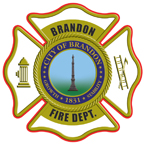 City of Brandon Fire DepartmentCity of Brandon Fire DepartmentCity of Brandon Fire DepartmentChief Terry Wages629 Marquette RoadBrandon, Mississippi 39042Phone:Fax:(601)-824-4636(601)-824-4639Contact Information:For Immediate ReleaseDivision Chief Benjamin Warren - PIOBFD Division of Fire & Life Safety
bwarren@ci.brandon.ms.us(601)-540-6455 MobileJuly 30, 2015